Урок биологии в 5 классе  по теме  «Водоросли» 

Продолжительность учебной ситуации - 15 минут.

Цель: сформировать умение целенаправленно читать текст, преобразовывать текстовую информацию в сравнительную таблицу,  сравнивать объекты. 

Планируемые результаты.
Предметные:  расширение знаний о многообразии водорослей.
Метапредметные: преобразование информации в сравнительную таблицу, поиск объектов для сравнения, сравнение объектов.

Описание учебной ситуации. 
Критерии оценивания работы по таблице:
ПРИЛОЖЕНИЕ 1. 
     Тина – скопление живущих в воде растений, в основном водорослей. 
Тина, состоящая из водорослей, представляет собой, плавающие в воде или покрывающие дно и подводные предметы зеленые, сине-зеленые, бурые и иных цветов скопления. Ее могут образовывать несколько видов водорослей. 
      В болотах, по берегам озер, и в других стоячих или медленно текущих водах часто плавают, образуя на поверхности  или оседая на дно скользкие ярко-зеленые комки.  Они похожи на вату и образованы скоплениями нитчатой водоросли спирогиры. Вытянутые цилиндрические клетки покрыты слизью. Внутри клеток — хроматофоры в виде спирально закрученных лент.
      В проточных водах  быстротекущих рек  часто можно заметить ярко-зеленые скопления шелковистых нитей, прикрепленных к подводным камням и корягам. Это многоклеточная, по форме нитчатая зеленая водоросль улотрикс. Его нити состоят из ряда коротких клеток,  в цитоплазме каждой из них расположены ядро и хроматофор в виде незамкнутого кольца. Клетки делятся, и нить растет.
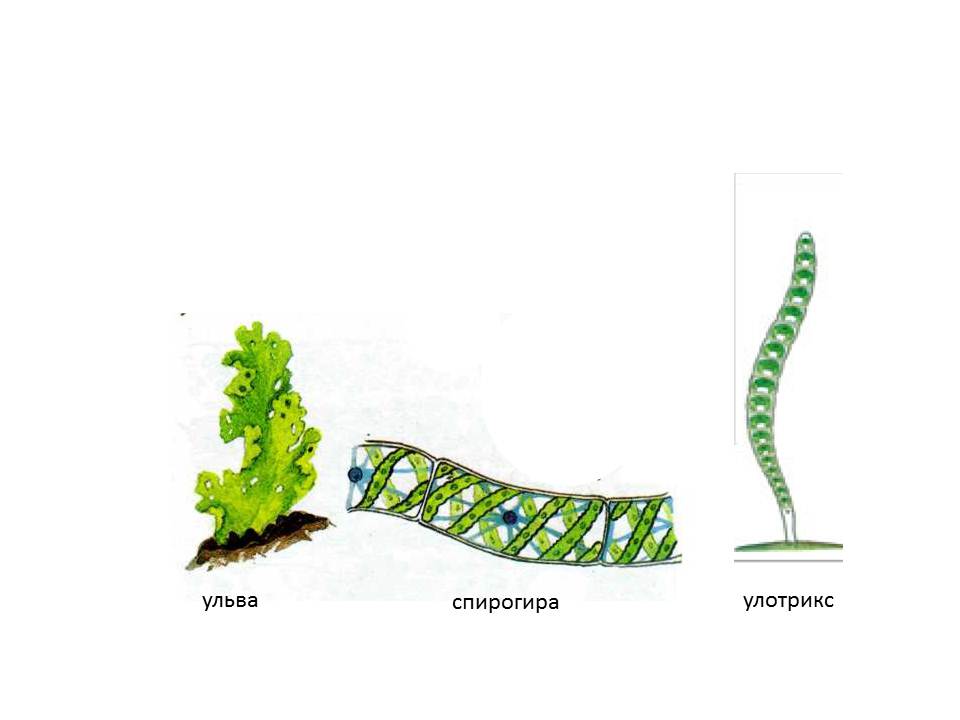 Сравнительная таблица Вывод __________________________________________________________________________________________________________________________________________________________

Таблица с ответами (ученикам демонстрируется после выполнения задания)Учебная ситуацияДеятельность учащихсяДеятельность учителяУчебной ситуации предшествует экскурсия на городской пруд. Учитель: мы посетили водоем, что вы увидели и запомнили? 
Учащиеся: Вода очень зеленая и т.д.
Учитель: Зеленый цвет появляется из-за тины.
Прочитаем в Приложении- Что такое тина?
В нашей местности тину образуют 2 водоросли. Интересно, какая из этих двух образует тину на пруду?
 Цель вашей работы: 
На основе сравнения 2 объектов, определить водоросль, которая образует тину на пруду.

Задачи: 
 - Прочитать информацию.
- Заполнить сравнительную таблицу.
- Сделать вывод.
- Определяют ход работы: 
1. Прочитать Приложение.
2. Заполнить таблицу, а для этого надо:
а) внести в таблицу название второй водоросли. 
б) выписать признаки водорослей, указанных в тексте
б) сравнить с признаками, увиденными во время экскурсии 
в) сравнить полученные результаты 
3. Сделать вывод на основе поставленной цели.
 Учитель готовит материал для работы,
направляет  деятельность учащихся, проверяет заполнение таблицы, 
сравнивает с оригиналом,
слушает выводы, подводит итог уч. ситуации.№ п/пКритерии оценивания Баллы1Полное заполнение ячеек таблицы12Записи выполнены кратко и грамотно (не более 5 слов)13Записи отражают наименование строк14Указаны все объекты для сравнения15Эстетичность оформления работы 16Вывод по сравнению- развернутое, обоснованное заключение- краткое заключение без обоснования
- вывод не сделан или вывод ошибочный
2
1
0Признаки  сравнения / название объектовСпирогира?ЦветВнешний вид
(что напоминает?)Форма В  каком водоеме встречается?В какой воде встречаетсяПрикрепляется к подводным предметам
(да, нет)
Признаки  сравнения / название объектовСпирогираУлотриксЦветярко-зеленый
ярко-зеленыйВнешний вид
(что напоминает?)ваташелковистые нитиФорма нитчатая
нитчатаяВ  каком водоеме встречается?болото, озерорекаВ какой воде встречается?в стоячих или медленно текущихв проточной Прикрепляется к подводным предметам
(да, нет)нет   да 